WEEK 3BUSINESS INTRODUCTIONSBUSINESS INTRODUCTIONS3.1 Read the formal inroducing below.Informal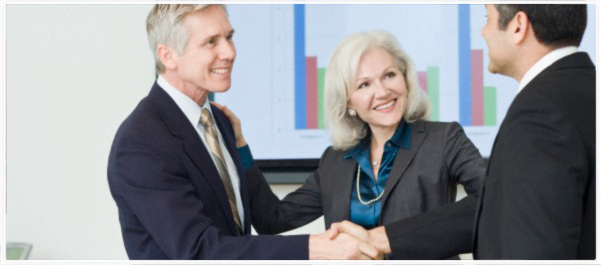 Susan Palmer : I'd like you to meet my co-worker, Collin Beck.                          Collin, this is Mr. Stratford.Mr. Stratford :Nice to meet you.Colin Beck : My pleasure.3.2 Read the common phrases prefered when introducing one .3.3 Conversation PracticePractice introducing your friends and relatives ( using the phrases above      )
Remember to smile   (and use handshakes      where appropriate).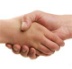 3.4 Fill in the blanks with the words in the boxes. You can also have a look at execise 3.2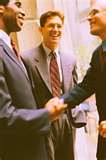 Mark  Yann: I’d like to _____________ my friend Mr. Mason. Mr. Mason this is my colleague Mr. TromTom Trom: Pleased to __________ you Mr. Mason  Frank Mason: Nice to meet you _____.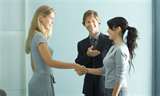 George Orwell: Mrs.Sandlers, ________is Amanda  Ronn  from Ayero Inc.Amanda Ronn:  ________ to meet _____ Mrs. Sandlers.Kim Sandlers:   Nice to meet you too.Note: You can use any online dictionary to find out the Turkish meanings of the words,  here are some links:http://www.seslisozluk.com http://www.zargan.com/     http://www.sozluk.net/ingilizceGrammar Point: PRONOUNSThere are four types of pronouns: Subject Pronouns, Object Pronouns, Possessive Pronouns and Demonstrative Pronouns. Here is a list and explanation showing the different types of pronouns:Subject Pronouns - I, you, he, she, it, we, you, they function as the subject of a sentence:I live in New York.
Do you like playing tennis?
He doesn't want to come this evening.
She works in London.
It won't be easy.
We are studying pronouns at the moment.
You went to Paris last year, didn't you?
They bought a new car last month.Object Pronouns - me, you, him, her, it, us, you, them serve as the object of a verb.Give me the book.
He told you to come tonight.
She asked him to help.
They visited her when they came to New York.
She bought it at the store.
He picked us up at the airport.
The teacher asked you to finish your homework.
I invited them to a party.Possessive Pronouns - mine, yours, his, hers, its, ours, yours, theirs show that something belongs to someone. That house is mine. 
This is yours.
I'm sorry, that's his.
Those books are hers.
Those students are ours.
Look over there, those seats are yours.
Theirs will be green.Demonstrative Pronouns - this, that, these, those refer to things. 'this' and 'these' refer to something that is near. 'that' and 'those' refer to things that are farther away.This is my house.
That is our car over there.
These are my colleagues in this room.
Those are beautiful flowers in the next field.Possessive adjectives - my, your, his, her, its, our, your, their are often confused with possessive pronouns. The possessive adjective modifies the noun following it in order to show possession.I'll get my books.
Is that your car over there?
That is his teacher, Mr Jones.
I want to go to her store.
Its color is red.
Can we bring our children?
You are welcome to invite your husbands.Note: For Turkish explanation please see : http://esmus.blogcu.com/subject-pronouns-ingilizce-sahis-zamirleri-personal-pronouns/5824220ExercisesWeek 3I gave ____ a book for his birthday.him      b. his        c. heIs that book _____?your    b. yours   c. you I think ____ lives in New York.she  b. her   c. hers____ neighbor comes from ItalyOur   b. Ours   c.WeWe gave _____ some chocolates after lunch.them   b. they   c. their _____ color is brown.It’s    b.Its   c. It_____ boyfriend works in a bank.Her  b. Hers  c. SheCan you help _____ with the homework?a. we   b. our   c. us9.  That's _____ house over there.a. mine  b. my  c. me10.  She brought _____ to school.a. she  b. her   c. their       11.Be sure that everyone brings ____________ own book. 
      a. his/her    b. their   c. our
      12 If anyone calls, tell ____________ that I'll be back in half an hour. 
      a. him/ her    b. them     c. they     13. Joe and ____________ have been close friends for many years. 
      a. me    b. I   c. them     14. Did you see Derek and ____________ at the game? 
      a. her   b. she    c. us
     15.  Between you and ____________ , this politician cannot be trusted. 
      a. me    b. I   c. them    16. He  turned ____________ head to the front when the teacher   entered. 
     a. their   b. his   c. you    17.  We know that we can count on James, Anne, and ____________ . 
    a. she   b. her   c. theirs    18.  Rhonda explained that ____________ and her sister had often eaten at that restaurant. 
    a. she   b. her  c. theirs    19.  Most of the workers were wearing ____________ hard hats. 
     a.his/her   b. their   c.I    20.  It's always best for a student to ask questions when ____________ doesn't       understand a problem.     a. she   b. they   c. our    21.  The children in that neighborhood often ride ____________ bikes through the park. 
a. his/her   b. their   c. we   22.The local government plans to cut ____________ budget for recreation. 
a. its   b. their  c. they   23.When I meet new people, I'm usually curious about ____________ occupations. 
a. their  b. his/her   c. she/heANSWER KEYWEEK 33.4Mark  Yann: I’d like to introduce my friend Mr. Mason. Mr. Mason this is my colleague Mr. TromTom Trom: Pleased to meet you Mr. Mason  Frank Mason: Nice to meet you too.George Orwell: Mrs.Sandlers, this is Amanda  Ronn  from Ayero Inc.Amanda Ronn:  Pleased to meet you  Mrs. Sandlers.Kim Sandlers:   Nice to meet you too.Exercises1.a      11.a    21.b2.b      12.a    22.a3.a      13.b    23.a4.a      14.a5.a      15.a6.b      16.b7.a      17.b8.c      18.a9.b      19.b10.b     20.aInformal Introducing                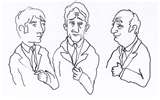 Jack:Have you met, Jason?     Jason, this is Tom.                                      Tom: Nice to meet you. Jason: Nice to meet you too.                                                   Formal Introducing-A:I'd like to introduce you to my dear friend, Mrs. Pleasant.-A:Allow me to introduce myself/my colleague, Ms. Winters-A:Let me introduce you to my colleague, Dean Richards.-A:Mr. Richards, this is David Porter from Aerospace Inc.-B: Nice to meet you/ Good to meet you / Pleased to meet you.-C: Nice to meet you too. / My pleasure.Important body language to remember: Smile, eye contact, firm handshake.meet       introduce      tooPleased    this      you